BỘ GIÁO DỤC VÀ ĐÀO TẠOTRƯỜNG…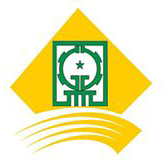 BÁO CÁOTÊN ĐỀ TÀI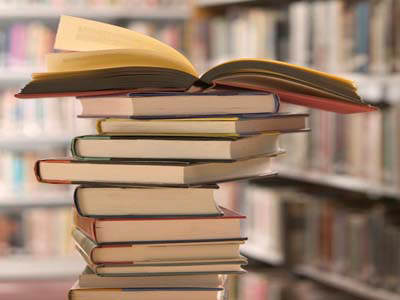 Giảng viên hướng dẫn:…………………….Sinh viên thực hiện     :…………………….……, ngày…. tháng …. năm ….